____________________________________	_________________________________________________________	_________________________________________________________	_________________________________________________________		____________________________________	_____________________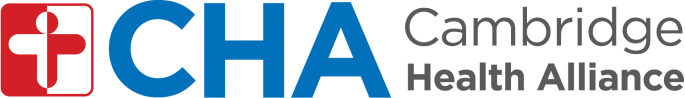 CHA-IRB-     CHA-IRB-     